Акция «Чистые берега-генеральная уборка»14 сентября наши дети провели акцию «Чистые берега-генеральная уборка». Они решили очистить от мусора излюбленное место отдыха наших односельчан - родник «Чугунка». К сожалению, берега этого источника завалены мусором, полиэтиленовыми пакетами, бутылками и т.п. Учащиеся школы сгребли мусор, собрали в полиэтиленовые мешки и вывезли.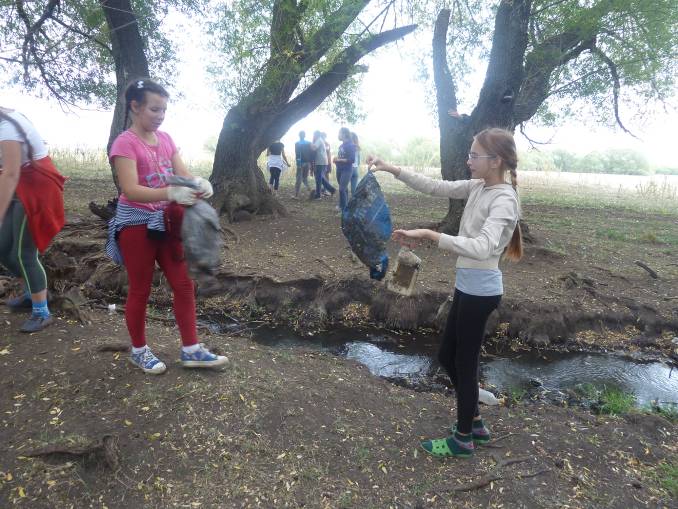 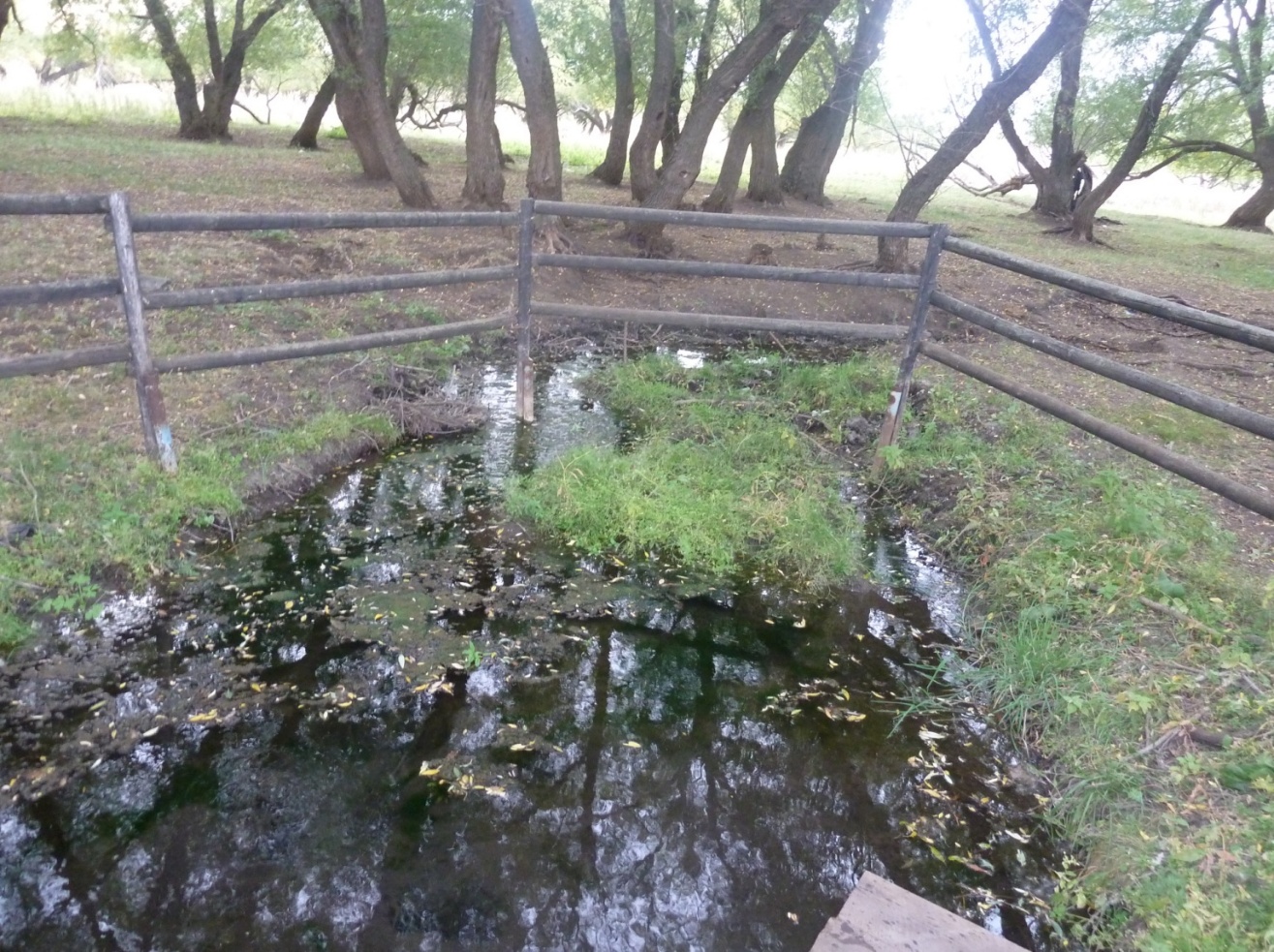 